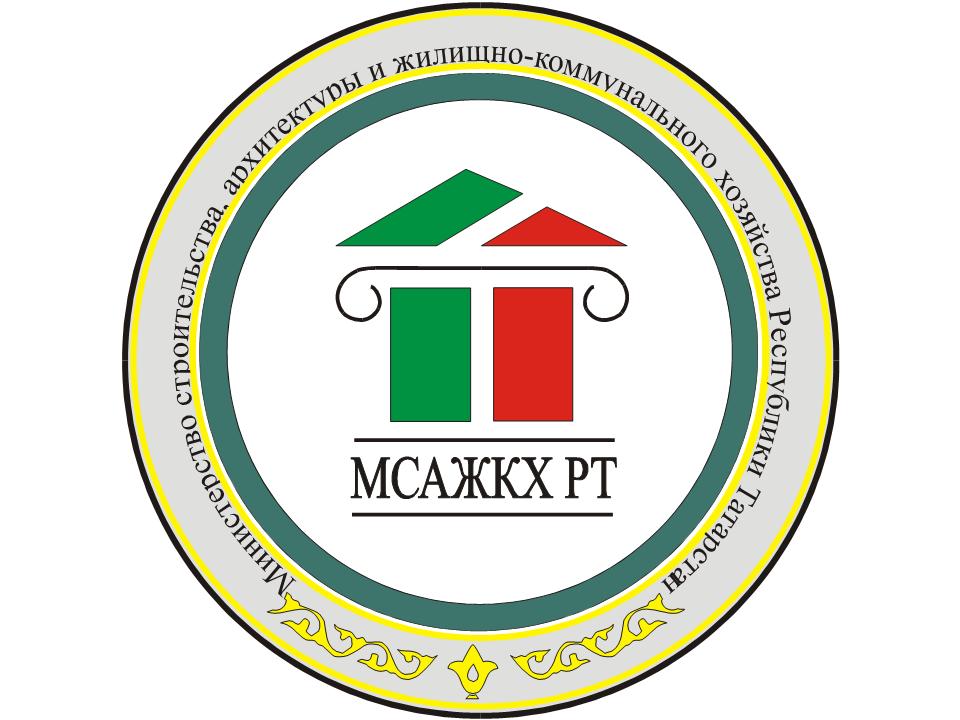 МОНИТОРИНГ СМИ19.12.2011СТРОИТЕЛЬСТВОРеспубликанские печатные СМИ от 19.12.2011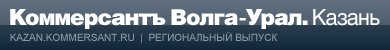 Росавиация намерена соинвестировать строительство и реконструкцию 12 аэропортовВчера Росавиация подписала соглашения с 12 аэропортами о соинвестировании строительства и реконструкции объектов аэропортовых комплексов РФ в соответствии с постановлением правительства РФ от 5 декабря 2001 года №848 «О федеральной целевой программе „Развитие транспортной системы России (2010-2015 годы)“».В частности, соглашение подписано с ОАО «Международный аэропорт „Казань“».По данному постановлению Росавиация является государственным заказчиком программы «Гражданская авиация». Она предусматривает финансирование мероприятий из федерального бюджета, бюджета субъектов РФ, а также внебюджетных средств. Предусмотрено, что строительство и реконструкция аэропортовых комплексов производится с привлечением средств частных инвесторов и с применением механизмов государственно-частного партнерства. «Нами подготовлены проекты о соинвестировании. Нам поставлена задача обеспечить инвестирование на общую сумму 1,46 трлн рублей в период с 2010 по 2015 год. Из них большая сумма — этовнебюджетные источники»,— сказал глава Росавиации Александр Нерадько. По его словам, в целом Росавиация должна заключить соглашения с более чем 100 аэропортами России. Аналогичные материалы в «Интерфакс», в «Ведомости»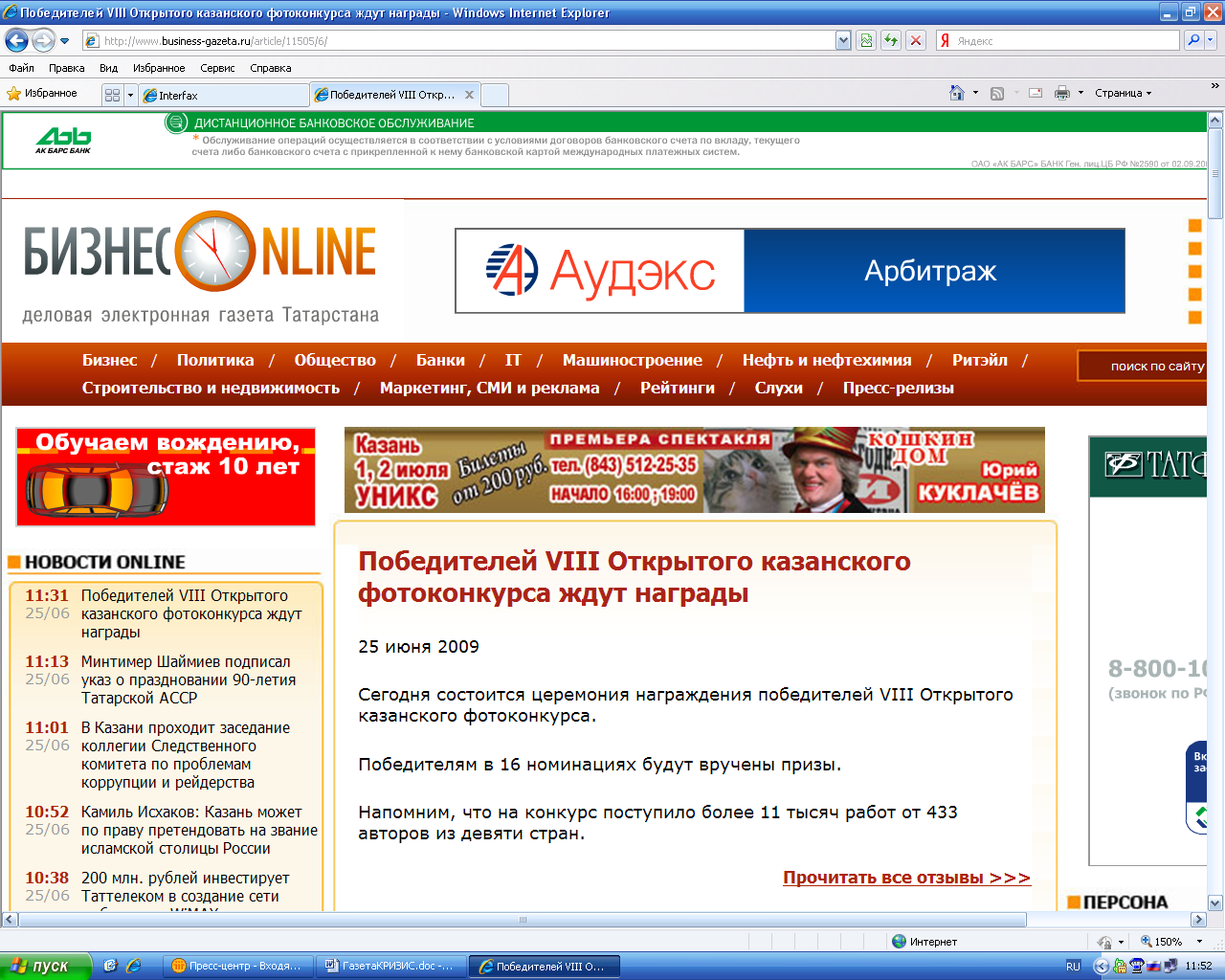 16.12.2011ТАНЕКО привлекло кредиты на $219 млн. под гарантии экспортно-кредитных агентств Дании и ИталииOAO «Татнефть» и ОАО «ТАНЕКО» объявили о финансировании проекта с участием экспортно-кредитных агентств (ЭКА).Танеко привлекло необеспеченный заем в размере $75 млн. от группы банков под гарантии ЭКФ, экспортно-кредитного агентства Дании. Он привлечен в рамках одобренной ЭКФ экспортной гарантии и направлен на возмещение ранее понесенных расходов ТАНЕКО на приобретение датского оборудования, товаров и услуг. Срок займа ЭКФ составляет 10 лет, ставка – шестимесячный ЛИБОР плюс 1,1% годовых, сообщает пресс-служба Татнефти.Танеко также подписало договор о необеспеченной кредитной линии в размере до $144,48 млн. под гарантии «САЧЕ», экспортно-кредитного агентства Италии («SACE»). Заем будет направлен на возмещение понесенных ранее и будущих расходов «Танеко» на приобретение итальянских товаров, оборудования, услуг и лицензий. Срок займа «САЧЕ» составляет 12 лет, ставка по нему составляет шестимесячный ЛИБОР плюс 1,25% годовых.«Татнефть» предоставила корпоративное поручительство по обоим займам.Аналогичные материалы в «Коммерсанте» и «Интерфакс-АНИ»16.12.2011В РТ введено 2,2 млн. кв. м жилья – 92% от годового планаВ РТ введено 2,208 млн. кв. м жилья или 92% от годового плана. За последние две недели сдано 201 тыс. кв. м жилья. Для выполнения годового плана необходимо до 31 декабря сдать 181,4 тыс. кв. м жилья. Об этом сегодня на совещании в кабмине сообщил глава минстроя РТ Ирек Файзуллин.Аналогичный материал в «Ватаным Татарстан»19.12.2011«Бомбоубежища с ржавыми решетками» в Казани сменят типовые павильоныВ РАСПОРЯЖЕНИИ «БИЗНЕС ONLINE» ОКАЗАЛИСЬ НОВЫЕ ПРОЕКТЫ ГОРОДСКИХ КИОСКОВ Сегодня в мэрии Казани на «деловом понедельнике» главный архитектор города Татьяна Прокофьева представила новые проекты уличных киосков. Вместо нынешних «недочеркизонов» вся мелкорозничная торговля столицы к Универсиаде должна приобрести цивильный вид. Теперь ГлавАПУ может предложить малому бизнесу уже 18 вариантов киосков, которые помогут преобразить город к Универсиаде-2013.  ПЛЮС ВОЗМОЖНОСТЬ УНИФИКАЦИИ И БЛОКИРОВКИСегодня в мэрии Казани были презентованы еще шесть (12 уже имеются) новых проектов киосков для столицы Татарстана. Все шесть оказались в распоряжении «БИЗНЕС Online» - и наши читатели могут их увидеть.В Казани сейчас проходят конкурсы на размещение киосков, однако пока что трудно сказать, что они украшают столицу республики: слишком часто киоски располагаются в неподходящих местах и выглядят отнюдь не презентабельно… Другое дело – те проекты, которые представила сегодня главный архитектор Казани Татьяна Прокофьева. Это фактически целая серия проектов новых киосков, по которым предпринимателям предложат строить свои объекты. В конкурсе, объявленном еще в июле, приняли участие 7 проектов. Кто конкретно в них принял участие главный архитектор оставила за скобками. Виталий Логинов, председатель правления союза архитекторов РТ и руководитель архитектурной творческой мастерской «ВЕЛП», к которому «БИЗНЕС Online» обратился за комментариями, сказал, что «я вообще ничего не слышал о конкурсе проектов киосков».Подробнее читайте http://www.business-gazeta.ru/article/51403/Аналогичный материал в «Татар-информ» http://www.tatar-inform.ru/news/2011/12/19/297769/, на «Татцентр» http://tatcenter.ru/news/109433/, http://tatcenter.ru/news/109421/17.12.2011Ирек Файзуллин: «Да, некоторые наши ограничения вызывают отторжение у бизнесменов»В ИСТОРИЧЕСКОМ ЦЕНТРЕ КАЗАНИ НА СЕГОДНЯ СТРОИТЕЛЬСТВО 20 ОБЪЕКТОВ ПРОДОЛЖАЕТ БЫТЬ ОСТАНОВЛЕННЫМ, В ПРОЕКТЫ ЕЩЕ 30 ОБЪЕКТОВ ВНОСЯТСЯ ИЗМЕНЕНИЯ Вчера стало известно, что два этажа «номеров «Булгар», которые строит «Татнефть», все-таки не будут сноситься. Как объяснил на пресс-конференции по итогам года глава минстроя РТ Ирек Файзуллин, есть архитектурный проект, который не предусматривает таких жестких действий. Кроме того, министр рассказал о строительстве казанского метро и планах жилищного строительства в 2012 году.   СКОЛЬКО ОБЪЕКТОВ ЗАМОРОЖЕНО В ЦЕНТРЕ КАЗАНИ На вчерашней пресс-конференции глава минстроя РТ Ирек Файзуллин подвел предварительные итоги года. Естественно, они у нас в первую очередь измеряются деньгами.  Итак, по словам министра, только по федеральным программам через его ведомство прошло 22,5 млрд. рублей. Проделан немалый объем работ. Всего 39 программ, которые сегодня реализуются. Только по линии минстроя проходит 52 млрд. рублей. Всего же из бюджета республики на 80 объектов в рамках этих программ выделено 158 млрд. рублей. Отвечая на вопрос корреспондента «БИЗНЕС Online», сколько на сегодняшний день объектов в центре Казани приостановлено (как Ника самая громкая тема сезона!), в какие объекты будут внесены изменения, а какие и вовсе запрещены, Ирек Файзуллин заметил, что, прежде чем принимать серьезные решения по запрету строительства, требуется правильно проанализировать ситуацию. Впрочем, уже известно, что остановлено строительство 20 объектов (какие – он не назвал). В проекты еще 30 объектов вносятся изменения. Подробнее читайте http://www.business-gazeta.ru/article/51325/Челнинское ООО «ИСК «Домстрой» признано банкротом19.12.2011Решением Арбитражного суда РТ ООО «ИСК «Домстрой» признано несостоятельным (банкротом), в отношении него открыто конкурсное производство. Конкурсным управляющим утвержден Георгий Васильев, член НП «Первая СРО АУ».Также на торги выставлено имущество компании в виде строительных материалов, средств наблюдения и безопасности, а также строительный инвентарь в количестве 182 позиций по общей стоимости 15,3 млн. рублей. Об этом сообщается уполномоченное издание.На торги выставлено недвижимое имущество ЗЯБ19.12.2011На торги выставлено имущество ОАО «Завод ячеистых бетонов», являющееся предметом залога ЗАО «Городской коммерческий банк «Автоградбанк». Так, в лоты вошли здания цехов, склады металла и бытовые помещения. Начальная цена лотов - 94,2 млн. рублей, сообщается в уполномоченном издании.В детсадах Казани по программе «Бэлэкэч» получили места 5,5 тыс. детей 19.12.2011В рамках президентской программы «Бэлэкэч» в 2011 году было введено в строй 23 детсада. Помимо них в 51 действующем садике открылись 64 дополнительные группы. Еще один детсад на 110 мест (по адресу ул.Файзи, д.5) открылся по муниципальной программе. В целом, путевки в детские сады-новостройки получили 5692 ребенка.Это позволило предоставить место в детсаду практически всем детям от 3 лет, сообщает kzn.ru. На данный момент в очереди остаются 56 детей этой возрастной категории: семьям были предложены детские сады, в которых есть свободные места, однако родители отказались от предложенных вариантов и ждут мест в конкретные детсады, расположенные по соседству с домом.Минстрой Татарстана присудил газете «БИЗНЕС Online» два первых места в конкурсе среди республиканских СМИ16.12.2011Министерство строительства, архитектуры и жилищно-коммунального хозяйства РТ подвели итоги конкурса среди журналистов, освещающих строительную тематику.Газета «БИЗНЕС Online» получила I место в номинации «Лучшее республиканское издание, освещающее ход реализации на территории Татарстана программ жилищного строительства». Кроме того, журналист газеты «БИЗНЕС Online» Арслан Минвалеев получил диплом за I место в номинации «Лучший материал о применении современных видов материалов и технологий, в том числе энергосберегающих, а также новых форм работы при реализации на территории Татарстана программ строительства и модернизации объектов социального назначения».Дипломы подписаны главой минстроя РТ Иреком Файзуллиным.http://www.business-gazeta.ru/article/51311/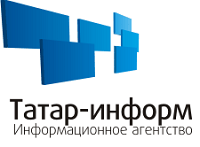 В Казани в рамках ЧГП создадут 832 места в детсадахРеализация Президентской программы «Бэлэкэч» успешно завершилась в столице республики на прошлой неделе. (Казань, 19 декабря, «Татар-информ», Люция Камалова). В рамках частно-государственного партнерства в Казани до конца года планируется создать 832 места в дошкольных учреждениях с учетом семейных детских садов на 27 мест. Об этом сегодня заявил начальник Управления образования Казани Ильсур Хадиуллин во время делового понедельника в мэрии Казани.Он сообщил, что сегодня уже открыты: частный детский сад на 100 мест в жилом комплексе «Магеллан», частный детский сад на 30 мест в школе №67 «Радуга», а также функционирует частный детский сад «Егоза» на 200 мест. Всего на сегодня в Казани работают 9 частных детских садов полного дня и 5 негосударственных образовательных центров кратковременного пребывания. В целом услугами негосударственных образовательных детских учреждений пользуются уже более 1 тысячи казанских детей.Подробнее читайте http://www.tatar-inform.ru/news/2011/12/19/297750/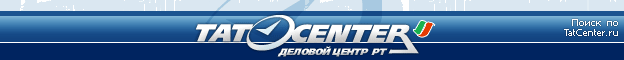 Рынок недвижимости Казани показывает рост по всем отраслям19.12.2011	В Казани провели сертификацию всех офисных центров. Это означает, что рынок офисной недвижимости города созрел до внедрения российских стандартов. Пять торговых центров Казани вошли в "Топ-100 лучших торговых центров России". В целом в 20011 году рынок недвижимости столицы РТ показал рост по всем отраслям. Итоги рынка жилой, офисной и индустриальной недвижимости в Казани обсудили на "Рождественском саммите", прошедшем в столице РТ.Подробнее читайте http://tatcenter.ru/article/109390/Более пяти тысяч казанских детей старше трех лет получили места в детских садах по программе "Бэлэкэч"19.12.2011На прошлой неделе в Казани завершилась президентская программа "Бэлэкэч". В ее рамках в течение года было введено в строй 23 детсада. Помимо них в 51 действующем садике открылись 64 дополнительные группы. Еще один детсад на 110 мест открылся по муниципальной программе.Подробнее читайте http://tatcenter.ru/article/109404/, http://tatcenter.ru/news/109399/Российские печатные СМИ от 19.12.2011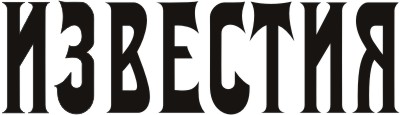 19.12.2011Для аренды квартир создадут новый институт посредниковАлександра ГавычеваУправляющие компании потеснят столичные агентства недвижимостиМосковские власти создадут управляющие компании, которые будут сдавать жилье в аренду по прозрачной схеме. Об этом сообщил председатель «Москомстройинвеста» Константин Тимофеев. Эксперты в области недвижимости уверены, что новая организация сможет предлагать квартиры лишь в новых доходных домах, которые только еще должны появиться. А частники, которые сдают квартиры сейчас, скорее всего станут сотрудничать с ней только под страхом крупных штрафов. Константин Тимофеев сообщил 15 декабря, что власти ведут работу по созданию прозрачного рынка аренды жилья. Сегодня, по его словам, около 2 млн столичных квартир сдаются по «серым схемам» (то есть операции не облагаются налогами). - Мы планируем создание управляющих компаний, которые будут управлять арендным бизнесом, -  заявил Константин Тимофеев 15 декабря. - Чтобы человек мог взять жилье в аренду именно у управляющей компании, чтобы не было прямых договоров между гражданами.В Москомстройинвесте уточнили позже, что эта инициатива уже обсуждается рабочей группой. Более подробная информация о ее работе появится в начале февраля. Какое жилье будут контролировать управляющие компании - действующее, или новое, в ведомстве сказать не смогли. Представитель «Москомстройинвеста» подтвердил лишь, что  новая организация будет работать в доходных домах. Напомним, власти намерены начать их массовое строительство в ближайшие годы.Руководитель аналитического центра «Индикаторы рынка недвижимости» Олег Репченко уверен, что именно на новом жилье и будут работать созданные  управляющие компании. - Смысл работы управляющих компаний в том, чтобы жилье сдавалось не каждым частником самостоятельно, а профессиональной компанией, которая будет управлять большим объемом недвижимости, - пояснил эксперт. - Откуда этот большой объем жилья  может взяться?  Это строительство доходных домов. При этом сами управляющие компании Репченко оценил, как «профессиональных игроков», которые уже действуют во многих странах.  Их работа, по его словам, сильно отличается от агентств недвижимости.- Зарубежные управляющие компании на единых условиях, по четким договорам предоставляют жилье в аренду, - пояснил Репченко. - Ты понимаешь, что тебя не выгонят через две недели по прихоти хозяина.  Более того, они отвечают за техподдержку сданного жилья. Ты знаешь, кто тебе будет чинить кран, если он потек. Репченко предположил, что новые компании будут, сдавать жилье по рыночным ценам, поскольку зарнее задуманы, как коммерческие организации. Эксперт добавил, что в Москве сейчас похожую услугу предоставляют действующие агентства недвижимости - это «доверительное управление» жильем. Например, если хозяин уезжает из страны, поручив агентству недвижимости не просто сдать квартиру, но и следить за въехавшим жильцом. Агент должен будет получать с него деньги и проверять состояние квартиры. А вот смогут ли управляющие компании заниматься теми квартирами, которые сдают сейчас частные собственники, эксперты усомнились. - На сегодня  средние показатели дохода на вложенный капитал  от сдачи в аренду объектов жилой недвижимости составляют порядка 5 % годовых, - пояснила Мария Жукова, первый заместитель директора компании «Миэль-Аренда». - Возможно, собственники жилья и захотят переложить на плечи управляющих компаний все проблемы связанные со сдачей  его арендой, но вряд согласятся на меньший доход.  А вот арендатор с управляющей компанией сможет сэкономить. Представитель компании «Миэль-Аренда» пояснила, что человек сможет напрямую работать с распорядителем квартир, поэтому не придется платить комиссию посреднику. О том, что москвичи не смогут сдавать квартиру на октрытых условиях, сказал и представитель общественного движения «Жилищная солидарность» Виктор Федорук.- Если у нас законодательство будет изменено и будут огромные штрафы, вплоть до уголовных дел и  люди увидят, что одного и другого оштрафовали, тогда они будут бояться (сдавать квартиру по «серой схеме»), - пояснил он. - А так мы еще не дожили до такой честности, чтобы не украсть у государства 13% (налог на прибыль).  Федорук отметил, что инициатива властей имеет две стороны. С одной - она может помочь ликвидировать множество проблем. Например, массовое проживание нелегальных мигрантов в московских квартирах. А с другой стороны, по его словам,  нуждающиеся москвичи, для которых сдача квартиры - главный заработок, могут потерять значительную его часть.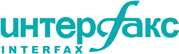 Сто детсадов на 23,3 тыс. мест будут введены в эксплуатацию в Ростовской области к концу 2015 годаРостов-на-Дону. 19 декабря. ИНТЕРФАКС-НЕДВИЖИМОСТЬ - В Ростовской области к 2015 году планируется открыть 100 новых детских садов. "С 2012 года стартует губернаторский проект "100 детсадов за 4 года". Согласно решению губернатора, к концу 2015 года будет введено 100 детсадов на 23,3 тыс. мест", - сообщила в интервью агентству "Интерфакс-Юг" председатель комитета Законодательного собрания Ростовской области Валентина Маринова. По ее словам, в рамках проекта в 2012 году планируется построить 15 детских садов, 2013-м - 25, 2014- и 2015-м - по 30 детских садов. Предполагается, что основное финансирование будет из областного бюджета с привлечением федеральных средств, а также с участием бизнеса. Кроме того, будут возвращены здания детских садов, которые были отданы ранее под другие цели. Полный текс интервью В.Мариновой читайте на сайте http://www.interfax-russia.ru/South/exclusives.asp?id=280523

Смотрите оригинал материала на http://www.interfax.ru/realty/realtyinf.asp?id=222634&sec=1461 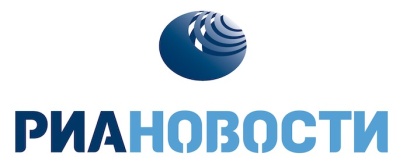 Татарстан в 2012 году начнет строить сельские клубы стоимостью 500 млн рубКонец формыКАЗАНЬ, 19 декабря - РИА Новости, Наталья Спиридонова. Татарстан в 2012 году начнет реализацию программы по строительству сельских клубов стоимостью 500 миллионов рублей, сообщил министр строительства, архитектуры и ЖКХ республики Ирек Файзуллин.
"Перечень по объектам нами уже отработан. Две недели назад мы внесли постановление о реализации данной программы в правительство республики. Постановление уже на выходе. Программа будет рассчитана на 2-3 года. В 2012 году планируется построить 45 объектов", - рассказал Файзуллин в пятницу на пресс-конференции. "В населенных пунктах, где есть школа со спортзалом или спортзал, будут построены небольшие клубы - от 100 до 200 мест. Там, где спортивных центров нет, будут построены универсальные залы, которые могут быть и клубом, и спортзалом. В январе будут проведены торги, и подрядчики приступят к работе", - сказал глава республиканского минстроя.
Он также сообщил, что в следующем году республика намерена приступить к реализации программы арендного жилья. В настоящее время параметры этой программы уточняются, определяется ее стоимость и источники финансирования. Данная программа будет реализовываться параллельно с республиканской программой социальной ипотеки, по которой в 2012 году прогнозируется построить более 500 тысяч квадратных метров жилья.
Файзуллин напомнил, что республика в 2012 году по сравнению с 2011 годом планирует увеличить строительство жилья на 3,8% - до 2,480 миллиона квадратных метров. Татарстан в 2011 году введет в строй 2,390 миллиона квадратных метров жилья (118,1% к 2010 году), в том числе 615 тысяч квадратных метров - инвестиционного жилья.
Как отметил глава республиканского минстроя, Татарстан в 2011 году принимал активное участие и в федеральной программе по отселению граждан из аварийного жилья. На эти цели ей было выделено из федерального бюджета 679 миллиона рублей. Республика в 2011 году успешно реализовала и ряд инвестиционных проектов. В частности, в сфере здравоохранения был проведен капремонт республиканской клинической больницы (РКБ) со строительством приемно-диагностического отделения стоимостью более двух миллиардов рублей, проведен капремонт детской республиканской клинической больницы (ДРКБ) стоимостью около 600 миллионов рублей и проч.
Файзуллин также подчеркнул, что не должны снижаться и темпы строительства объектов Универсиады-2013 года в Казани. В 2011 году было завершено строительство гребного канала. В 2012 году будет продолжено строительство дворца водных видов спорта, дворца гимнастики, стадиона на 60 тысяч мест. "Завершить строительство всех объектов Универсиады планируется к концу 2012 года", - сказал министр.Вложения в недвижимость Центральной и Восточной Европы достигли 8,7 млрд евроМОСКВА, 19 декабря - РИА Новости. Рынок коммерческой недвижимости Центральной и Восточной Европы почти достиг уровня 2008 года по объему инвестиций - к концу ноября 2011 года этот показатель составил 8,7 миллиарда евро, говорится в исследовании компании CBRE. "Показатели в этом году, безусловно, будут ниже, чем в 2007 (14,6 миллиарда евро), но рынок почти уже вышел на уровень 2008 года (9,5 миллиарда евро)", - уточняется в отчете. По данным компании, в коммерческую недвижимость Центральной и Восточной Европы за январь-ноябрь 2011 года было вложено в два раза больше средств, чем за аналогичный период прошлого года.Однако в четвертом квартале 2011 года объем инвестиций в коммерческую недвижимость Центральной и Восточной Европы заметно снизился, следует из материалов CBRE. "Несмотря на хорошие показатели в 2011 году, долговые проблемы стран еврозоны повлияли на количество сделок в регионе", - отмечают эксперты.В итоге, по их прогнозам, в целом в четвертом квартале общий объем инвестиций в коммерческую недвижимость Центральной и Восточной Европы составит всего 550 миллионов евро, тогда как в предыдущих трех кварталах этот показатель находился на уровне минимум 2,5 миллиарда евро.При этом эксперты отмечают, что приоритетными направлениями в Центральной и Восточной Европе как по уже завершенным, так и по планируемым к завершению сделкам остаются Польша, Чехия и Россия."Несмотря на значительную волатильность рынка последних лет, Центральной и Восточной Европе удалось привлечь значительный объем инвестиций в недвижимость. С одной стороны, это связано с высокой доходностью и оптимистичными прогнозами по рынку России. С другой стороны, Польша и Чехия продолжают привлекать низкорисковые инвестиции", - цитируются в исследовании слова главы департамента исследований и консалтинга CBRE в Центральной и Восточной Европе Йоса Тромпа.По его прогнозам, такая ситуация, возможно, будет наблюдаться и в будущем году, с той лишь разницей, что в 2012 году в общем объеме инвестиций в недвижимость увеличится доля премиального сегмента.В свою очередь директор департамента рынков капитала региона Центральной и Восточной Европы CBRE Патрик ОГорман отмечает, что инвестиционные объемы в регионе вряд ли будут расти в первом квартале будущего года."Новая волна неуверенности значительно повлияла на доступность финансирования. Так как регион все еще сильно зависит от западноевропейских банков, это, вероятно, ограничит количество сделок в 2012 году. В подобных условиях сделки занимают больше времени или вообще откладываются", - поясняет он.Недавний рост инвестиций в Центральной и Восточной Европе был связан с некоторыми большими сделками, аналогичных проектов в среднесрочной перспективе не ожидается, добавляет эксперт.ЖИЛИЩНО-КОММУНАЛЬНОЕ ХОЗЯЙСТВОРеспубликанские печатные СМИ от 19.12.2011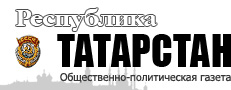 17.12.2011Цитата дняРаузил Хазиев, председатель Госкомитета РТ по тарифам: «Сегодня одна из наших важнейших задач – сделать так, чтобы принимаемые тарифы были понятны всем, чтобы то, как складывается тариф и как его применять, не было бы тайной за семью печатями. И вся работа по установке тарифов должна быть максимально открытой.17.12.2011Ключевая отрасль экономикиВ третье воскресенье декабря Россия отмечает День энергетика. С этим профессиональным праздником работников и ветеранов отрасли поздравляет вице-премьер – министр энергетики Татарстана Ильшат Фардиев. На сегодня энергетика – одна из важнейших отраслей экономики, имеющая ключевое значение для развития республики, подчеркивает министр. Энергетический  комплекс с девяностолетней историей прошел через масштабные структурные преобразования и на данный момент представляет собой четкую систему, объединяющую генерирующие, сетевые и сбытовые компании, а также предприятия коммунальной энергетики.Ильшат Фардиев отмечает, что татарстанские энергетики своевременно и качественно подготовились к отопительному сезону. По его словам, этот год ознаменован запуском нового крупного проекта в большой энергетике – на Казанской ТЭЦ-2 приступили к подготовке площадки для строительства парогазовой установки на 220 МВт. В Сетевой компании завершены работы по реконструкции семи подстанций, введена в строй подстанция «Нурлат-новая». Значимым событием уходящего года стал приход в электроэнергетику новых инвесторов. Управляющая компания «КЭР-холдинг», совхоз «Майский» привлекли инвестиции в модернизацию источников теплоснабжения: в октябре этого года введен в действие энергоцентр совхоза «Майский», начаты работы по строительству объектов малой генерации в Зеленодольске, Елабуге.Важные процессы происходят и в промышленной энергетике. Крупнейшие предприятия Татарстана – «Казаньоргсинтез», «Нижнекамскнефтехим», КамАЗ, «Татнефть» – реализуют проекты, направленные на повышение энергетической эффективности, структурируют собственные энергетические службы.«В день нашего профессионального праздника хочу поблагодарить всех вас за добросовестный труд, ответственность и профессионализм. Отдельные слова благодарности – нашим ветеранам, которые многие годы жизни отдали энергетической отрасли. Руками, умом и неустанным трудом этих людей создавалось одно из высших благ общества – энергия. Желаю всем безаварийной работы, а также успехов в реализации намеченных планов, здоровья, счастья и благополучия вам и вашим близким!» – говорится в поздравлении главы Минэнерго.17.12.2011Большая энергетика в разрезе регионовИрина МушкинаТатарстан стал площадкой для проведения XXIX заседания Ассоциации законодательных (представительных) органов государственной власти субъектов РФ Приволжского федерального округа. На этот раз руководители всех четырнадцати региональных парламентов сосредоточились на обсуждении проблем большой энергетики, и прежде всего – экономии энергоресурсов. На заседании, прошедшем вчера в Казанской ратуше, выступили Президент Татарстана Рустам Минниханов и Председатель Госсовета Фарид Мухаметшин.С утра участники заседания в сопровождении Фарида Мухаметшина побывали в IT-парке, ознакомились с инновационными проектами, а затем рассмотрели «теоретическую» часть повестки дня. О реализации региональных программ в области энергосбережения и повышения энергетической эффективности доложил заместитель полномочного представителя Президента России в ПФО Алексей Кубрин.Координатор Ассоциации, председатель законодательного собрания Ульяновской области Борис Зотов отметил, что Татарстан не случайно выбран местом этой встречи. В реализации мероприятий, связанных с энергосбережением и энергоэффективностью, республика является лидером.«Эти проблемы волнуют каждый из наших регионов», – отметил, обращаясь к участникам заседания, Рустам Минниханов. И напомнил, что республика более десяти лет предметно занимается вопросами повышения энергоэффективности. За это время энергоемкость валового регионального продукта Татарстана снизилась на 40 процентов.«Мы являемся крупнейшим нефтехимическим регионом, а отрасли нефтехимии, нефтепереработки – очень энергоемкие. Так что для нас ресурсосбережение остается жизненно необходимым», – подчеркнул Президент.Вторая тема заседания – создание в регионах инновационных площадок, кластеров – также весьма актуальна, считает Президент Татарстана. «Здесь мы тоже в последние годы активно создаем соответствующую инфраструктуру. Главная задача, которую ставим, – формирование среднего класса. Именно его представители, способные, образованные люди, смогут работать на этих специальных площадках с высокотехнологичными производствами», – подчеркнул глава Татарстана.Фарид Мухаметшин в свою очередь отметил, что следующий этап выполнения программы энергосбережения и энергоэфективности будет трудным, выполнение поставленных задач требует современных технологических решений. Реализовать их без поддержки федерального центра будет непросто.«Тема моего доклада – «Нормативно-правовой аспект в региональном опыте формирования инновационно-технологических структур на основе кластерного подхода». Понимаю, она не самая увлекательная, поэтому выступление будет носить характер комментария к специальным слайдам», – пошутил Фарид Мухаметшин. Он акцентировал внимание на основных направлениях инновационной политики республики, подчеркнул, что для построения «умной» экономики важно, в первую очередь, сформировать соответствующую нормативно-правовую базу и создать необходимую инновационную инфраструктуру. «В нашей республике такой институциональный «каркас» в целом уже создан», – отметил Председатель Госсовета. В качестве базисного документа, имеющего долгосрочный характер, выступает татарстанская «Стратегия развития научной и инновационной деятельности до 2015 года», в которой обозначены приоритеты, цели и задачи построения «экономики будущего». В развитие этой стратегии в начале текущего года был принят и специальный «Инновационный меморандум Республики Татарстан». Среди наиболее важных нормативно-правовых актов, регулирующих данную сферу, Фарид Мухаметшин также отметил Закон РТ «Об инновационной деятельности в Республике Татарстан».«Нам жизненно необходим Федеральный закон «Об основах инновационной деятельности», призванный дать широкую правовую регламентацию этому важному сегменту экономики, – убежден руководитель парламента Татарстана. – Принятие его позволит федеральному центру, субъектам Федерации активнее заняться программно-целевым планированием, подвести под эти проекты серьезную ресурсную базу».Вчера заседание Ассоциации законодательных (представительных) органов госвласти субъектов ПФО завершило работу.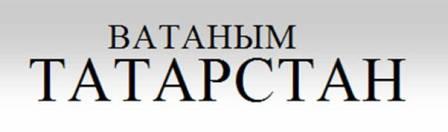 17.12.2011Приятно слышать «спасибо»Благодарность деятелю жилищно-коммунальной отрасли Инсафу СолтановуАзнакай шәһәр советы депутаты Инсаф Солтанов – чирек гасырга якын гомерен шәһәр хуҗалыгын үстерүгә багышлаган мөхтәрәм зат. Бүген ул “28 квартал” исемле торак-коммуналь милекчеләр җәмгыятен җитәкли. Инсаф Сәет улы кешене тыңлый белә, аннары гына ипләп-җайлап үзе сүз башлый, эшен ахыргача җиткерә, шуңа күрә проблемалар тиз хәл ителә, диләр аның кул астында эшләүчеләр. Ул җитәкләгән оешма Төзелеш, архитектура һәм торак-коммуналь хуҗалык министрлыгына караган предприятиеләр арасында иң яхшылардан санала. Соңгы елларда Азнакай шәһәре Россиянең, Татарстанның кече шәһәрләре арасында барган “Иң төзек шәһәр” конкурсында алдынгы урыннарны яулап килә. Ирешелгән уңышлары өчен Инсаф Солтанов “Татарстан торак-коммуналь хуҗалыкның атказанган хезмәткәре” дигән исемне йөртә. Ул гаиләдә кайгыртучан әти дә. хатыны Зилә ханым белән өлкән яшьтәге әниләре Мөхтәрәмә Әсәдулла кызына кадер-хөрмәт күрсәтәләр. Үзенең җиде буыныннан да күбрәк бабалары тарихын өйрәнеп, нәсел шәҗәрәсен булдырган. Киләчәктә дә оптимистларча, тормышка куанып, тирә-юнендәгеләрнең ихтирам-илтифатын тоеп яшәвен телибез. Хәким Гыйләҗев. Азнакай 17.12.2011ЭхоМатериал о несовершенстве проводимых в ЖКХ реформГазетаның бер санында Риман Гыйлемханов торак-коммуналь хуҗалык өлкәсендә җитешсезлекләр турында язган иде. ТКХ хәлләрен һәрберебез үзебезнең җилкәбездә татып-тоеп беләбез. Әлеге тармакта 2009 елдан башлап барган реформалар сүлпән, аларны контрольгә алу өчен Дәүләт Советы каршында махсус комиссия оештыру кирәк дип саныйлар коммунистлар. Мондый комиссия кирәклеген күпчелек депутатлар таныса да, Хафиз Миргалимов тәкъдиме утырышта кабул ителмәгән. Димәк, без әле кая барып чыгарбыз бу ТКХ өлкәсендә, дияргә кала. Шушы хакта мин торак-коммуналь хезмәтләрдән файдаланучы гади бабай кеше буларак, үз тормышымнан бер мисал китерәм. Казанда 1986 елдан күп фатирлы йортта яшим. Безгә (миңа да) тулы күләмле һәм сыйфатлы хезмәт күрсәтергә тиешле оешмалар, органнар үз вазыйфаларын бик начар башкара. Мин бу хакта 2011 елның гыйнвар, март айларында Татарстан Республикасы Дәүләт торак инспекциясенә шикаятьләр яздым. Бу органнан 2 комиссия килде. Алар йортның техник, санитария-эпидемиология хәлен (чүпҗыйгыч РФ Госстройкомитетының 2003 елның 27 сентябрендәге 170 нче карарына туры килми, ул юылмый, дезинфекция уздырылмый) тикшереп бәяләмәде. Ялган җавап яздылар. “Госстрой карары инде кулланудан алынды, аның көче юк”, – диделәр. Бу – наданлык. Ул “Госстрой” карары әле үз көчендә. Гражданнарга нормаль торак-коммуналь хезмәтләр күрсәтү хакында Татарстан Республикасы Президентының 2010 елның 5 апрелендәге ПУ-203 санлы Указы да булды. Ул “ТРда торак һәм коммуналь хезмәтләр күрсәткәндә гражданнарның хокукларын һәм законлы мәнфәгатьләрен тәэмин итү һәм яклау чаралары турында” дип атала. Миңа килгән ТР Дәүләт торак инспекциясе комиссиясе (А.Угаров, А.Фунтиков җитәкчелегендә), аңарчы Казан дәүләт торак инспекциясен алып килгән Н.Зәкиева бу документларны белмиләр. Комиссия “җавап”та 3 подъездда җылылык 17-19 градус, дип алдап язды. Мин моны үзем тикшердем. Урамда 10-12 градус салкын вакытта подъездда 1–2 нче катта 4 градус җылы, 4 нче катта 8 градус җылы иде. Ә норма буенча 16 градустан түбән булмаска тиеш. Кыскасы, акча алалар, ә эш башкармыйлар. Мин күрсәтелмәгән хезмәт өчен түләүләр турында шәпләп яза алам. Әлегә җитәр. Шуны гына әйтмәкче идем. Коммунист депутат Хафиз Миргалимовның тәкъдиме белән килешәм мин: ТР Дәүләт Советы каршында ТКХ тармагында уздырыла торган реформаларны махсус тикшереп, аларны уңай якка юнәлдереп торучы комиссия кирәк. Зыятдин Вәлиәхмәтов. Казан 17.12.2011Раузил Хазиев: «В плане борьбы с пробками мы должны добиться, чтобы люди пересели в общественный транспорт…»ИЗ ВСЕХ ЛОББИ СЛОЖНЕЕ ВСЕГО ГОСКОМИТЕТУ ПО ТАРИФАМ РАБОТАТЬ С ГЕНЕРИРУЮЩИМИ КОМПАНИЯМИ РТ. ЧАСТЬ 2-Я В Казани тепло в среднем стоит 560 рублей, а в Бугульме – 1200 рублей. Причина в том, что и там нет «Оргсинтеза», который бы доплачивал за бугульминцев, объяснил разницу  в ходе и интернет-конференции с читателями «БИЗНЕС Online» председатель госкомитета РТ по тарифам Раузил Хазиев. Мы публикуем ее вторую часть, где он объясняет, кто и как устанавливает тарифы, какие проблемы в этой сфере надо решить в первую очередь.   ОДН ЖИТЕЛИ ОПЛАЧИВАЮТ ПРОПОРЦИОНАЛЬНО- Раузил Магсумянович, почему комитет обращает внимание на тарифы ЖКХ только после жалоб, а не сам инициирует сверку тарифов? Почему управляющие компании устраняют несоответствие тарифов только по жалобщикам, а не для всех? (Ильназ).- Что касается деятельности управляющих компаний, то к компетенции госкомитета по тарифам относится только контроль за правильностью применения в расчётах с жильцами тарифа на коммунальные ресурсы: электричество, тепло, газ, водоснабжение и водоотведение.Контроль осуществляется в соответствии с ФЗ № 294 «О защите прав юридических лиц и индивидуальных предпринимателей при осуществлении государственного контроля (надзора) и муниципального контроля» посредством проведения плановых проверок в соответствии с графиком, утверждаемым прокуратурой РТ, а также посредством проведения внеплановых проверок на основании поступившей от граждан информации о нарушении установленного порядка ценообразования и анализа информации, поступившей в госкомитет от юридических лиц. Утвержденный план проверок размещается на сайте Госкомитета.- У меня стоит двухтарифный счётчик, тем не менее, мне включили в счёт общедомовые расходы электроэнергии. Правомерно ли это? (Иван).Подробнее читайте http://www.business-gazeta.ru/article/51323/Темпы проведения энергоаудитов в ПФО недостаточны, заявили эксперты16.12.2011Темпы работы по проведению энергетических обследований организаций в регионах Приволжского федерального округа являются недостаточными, говорится в решении, принятом сегодня по итогам заседания ассоциации законодательных органов госвласти субъектов округа.Заместитель полномочного представителя президента РФ в ПФО Алексей Кубрин сообщил на заседании, что во всех регионах округа действуют программы энергоэффективности, сообщает Интерфакс. В рамках их реализации, в частности, ведется установка приборов учета энергоресурсов, проводятся технические мероприятия по энергосбережению.Между тем, есть вопросы по выполнению обязательств по энергоаудиту, установленных два года назад федеральным законодательством."Через год с небольшим мы должны завершить эту работу. Всего должно быть обследовано 150 тысяч объектов в 80 тысячах организаций. Два года прошло, один - остался. На сегодня аудит проведен в более 2 тысячах организаций (около 3%). Подтвержден факт правильного проведения обследования в 200 организациях", - отметил Кубрин.В Вахитовском районе 20 декабря отключат воду19 Декабря 2011,13:13К новым сетям водоснабжения будет подключено административное здание. (Казань, 19 декабря, «Татар-информ»). 20 декабря в Вахитовском районе Казани отключат воду - к новым сетям водоснабжения будет подключено административное здание, сообщает пресс-служба МУП «Водоканал».Подключением занимается ЗАО «Фирма-Люкс». В связи с этим 20 декабря с 8.00 до 23.00 будет прекращена подача холодной воды по следующим адресам: 

- ул.Лево-Булачная, дома № 42/2, 21/1, 24/20, 26, 28, 30, 34/2, 36/1, 36а, 38а (д/с №263), 44, 46;- ул.Чернышевского, дома № 20/24, 27.Автоцистерна с водой будет находиться у дома №42/2 по ул.Лево-Булачная.МУП «Водоканал» приносит извинения за временные неудобства и просит жителей этих домов заранее запастись водой.В Ново-Савиновском районе Казани временно отключат воду19 Декабря 2011,12:50Временное прекращение воды проведут в два этапа: с 20 по 21 декабря и с 22 по 23 декабря. (Казань, 19 декабря, «Татар-информ»). В Ново-Савиновском районе Казани временно отключат воду. Отключение пройдет в два этапа: с 20 по 21 декабря и с 22 по 23 декабря, сообщает пресс-служба МУП «Водоканал».20 и 21 декабря в Ново-Савиновском районе будут проведены плановые работы по замене запорно-регулирующей арматуры на водоводах по улицам А.Бичурина и Четаева. В связи с этим с 9.20 20 декабря до 8.00 21 декабря будет прекращена подача холодной воды в кварталах № 58, 60, 71 по следующим адресам: 

- пр.Ямашева, дома № 49, 51, 51а, б, 57а, 61, 63, 65, 67, 69, 71, 73, 75, 79, 81, 83, 85, 87, 89, 91, 101, 49а, б, 61 корп.1, 2, 3, 63а, 67б, 65а (д/с №411), 69б, 71а, 83а, 91а, 93, 95, 97, 105а; 
- ул.Четаева, дома № 4, 5, 9, 11, 13, 17, 20, 22, 24, 25, 27, 27а, 31, 33, 35, 1 (шк. №143), 3а (д/с №405), 4а, 16, 18, 26 (шк. №165), 29 (гим. №155), 31а, 37 (лиц. №7); 
- ул.Ф.Амирхана, дома № 15, 17, 23, 19а, 21б, 69а; 
- ул.Адоратского, дома № 1, 2, 3, 3а, г, 5, 7, 9, 11, 13, 2а, 5а (ЦТП), 5б (ЦТП); 
- ул.Чистопольская, дома № 73, 75, 77/2, 79, 81, 85, 83.22 - 23 декабря в Ново-Савиновском районе в связи с капитальным ремонтом водовода на улице Мусина с 9.00 22 декабря до 8.00 23 декабря будет прекращена подача холодной воды по следующим адресам: 

- ул.Чистопольская, дома № 27, 29, 31, 33; 
- ул.Четаева, дома № 42, 44, 46, 48, 50 (ЦТП).Автоцистерны с водопроводной водой для населения будут находиться по следующим адресам: ул.Чистопольская, д.27, ул.Четаева, д.42.Около 80 млн. рублей штрафов выписанов в 2011 году в связи с ненадлежащей уборкой снега19.12.2011 14:34С начала года специалистами Управления административно-технической инспекции было составлено более 5200 протоколов, наложено штрафов на сумму около 80 млн. рублей. Об этом сегодня заявил заместитель руководителя исполкома – начальник Управления АТИ Рамиль Муллин на заседании делового понедельника в Казани.Прошлая зима в Казани, по его словам, показала недостаточную эффективность соответствующих служб по своевременной борьбе со стихийной погодой. Всего за зимний период 2010-2011 года было составлено 1664 протокола, наложено штрафов на сумму более 15 млн. рублей, сообщает ИА "Татар-информ"."По информации инспекторов муниципального контроля, в этом году по сравнению с прошлым ситуация значительно лучше. Это касается в первую очередь уличной дорожной сети, так как была закуплена необходимая техника для уборки снега, изменена логистика уборки – и изменения налицо. Хотя есть вопросы по внутриквартальным проездам, есть проблемы по уборке крыш", - отметил Муллин.Снег с казанских улиц сегодня будут убирать 277 единиц спецтехники и 479 дорожных рабочих19.12.2011 09:56За прошедшие сутки (18 декабря) с улиц Казани вывезено 4220 тонн снега. Как сообщили в Комитете внешнего благоустройства Исполкома Казани, на уборке снега в течение суток было задействовано 287 дорожных рабочих и 437 единиц техники (266 – ночью, 177 – днем). Уборка проводилась во всех районах города. Сегодня днем в уборке планируется задействовать 277 единиц спецтехники и 479 дорожных рабочих. На каких улицах они будут работать, можно посмотреть здесь.За сутки с улиц Казани вывезено около 13 тыс. тонн снега17.12.2011 11:50За прошедшие сутки (16 декабря) с улиц Казани вывезено 12 тыс. 847 тонн снега. Минувшей ночью вывезено 9 тыс. 193 тонны, днем 16 декабря дорожники вывезли 3654 тонн снега.

Как сообщили в Комитете внешнего благоустройства Исполкома Казани, на уборке снега в течение суток было задействовано 609 дорожных рабочих и 762 единицы техники. На обработку дорог затрачено 500,5 тонны песко-соляной смеси, сообщает KZN.ru.Сегодня днем в уборке планируется задействовать 285 единиц спецтехники и 409 дорожных рабочих. Российские печатные СМИ от 19.12.2011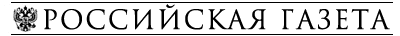 19.12.2011Добрались до лампочкиВ Калининграде стартовала экспериментальная акция по сбору использованных ртутьсодержащих ламп и батареек, которая продлится четыре месяца. В области нет централизованной сети сбора этого опасного хлама, и потому он чаще попадает в мусорный бак, чем на переработку. Первая партия специальных ящиков для бесплатного приема ламп и батареек уже установлена в 11 супермаркетах Калиниграда. Власти Москвы оплатят работу по укладке плитки только добросовестным подрядчикамМОСКВА, 19 декабря - РИА Новости. Власти Москвы расплатятся только с теми строительными фирмами, которые качественно выполнили работу по укладке тротуарной плитки, сообщил РИА Новости в понедельник пресс-секретарь заместителя мэра столицы по вопросам ЖКХ и благоустройства Игорь Пергаменщик. Ранее некоторые СМИ сообщили, что восемь строительных компаний направили мэру Москвы Сергею Собянину письмо, где рассказали, что городские структуры отказываются оплатить им масштабную работу по укладке плитки в столице. "Сейчас проведены лабораторные исследования. Те работы, которые выполнены в соответствии с требованиями, будут оплачены. Но те работы, которые были сделаны с нарушением технологии, должны быть переделаны", - заявил Пергаменщик. Он добавил, что компании, чья работа будет признана недобросовестной, смогут передать ее весной и летом 2012 года. Замена асфальта на плитку началась в столице в 2011 году по инициативе Собянина. Он отметил, что около 90% тротуаров в столице покрыто асфальтом, который летом плавится, а осенью имеет непрезентабельный вид. В 2011 году в Москве планировалось положить вместо асфальта плитку на тротуарах центральных улиц и вылетных магистралей. Ранее городские власти говорили, что всего в городе необходимо уложить порядка 1,14 миллиона квадратных метров плитки, однако из-за того, что усилен контроль этих работ и заводы не справляются с поставкой плитки, до намеченного срока, 25 августа, все работы выполнить не успели, поэтому их пришлось перенести на 2012 год.Все московские жилые дома оборудуют вторыми вводами электроэнергии до конца 2012 года - ОЭКМосква. 19 декабря. ИНТЕРФАКС-НЕДВИЖИМОСТЬ - Работы по обустройству жилых домов столицы вторыми вводами электроэнергии будут завершены до конца 2012 года, заявил на встрече с журналистами генеральный директор ОАО "ОЭК" Павел Ливинский. "Всего в городе было выявлено 893 дома, которые были оборудованы только одним вводом электроэнергии. До конца этого года 130 жилых домов будут оборудованы вторыми вводами", - сказал генеральный директор компании. Он отметил, что до конца 2012 года работа по организации вторых вводов будет завершена. "На эти работы выделяется около 800 млн рублей. Работа организуется за счет средств компании, бюджетные средства на это не выделяются", - добавил П.Ливинский.Производство энергосберегающих светильников может появиться в ОЭЗ ТольяттиСамара. 19 декабря. ИНТЕРФАКС-ПОВОЛЖЬЕ - Экспертный совет по особым экономическим зонам промышленно-производственного типа в начале 2012 года рассмотрит предложение ООО ПКФ "Техоптоника" о создании на территории ОЭЗ в Самарской области производства энергосберегающих осветительных изделий, говорится на сайте ОЭЗ Тольятти."Реализация данного проекта на территории ОЭЗ позволит создать 335 новых рабочих мест, а также привлечь более 1,6 млрд рублей иностранных инвестиций. Проект является инновационным и полностью соответствует целям и задачам реализуемой государственной политики в области энергосбережения", - говорится в сообщении.При одобрении заявки компания намерена приступить к строительству производства в 2012 году, непосредственный запуск производства запланирован на 2013 год.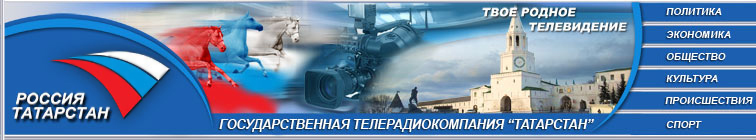 ГТРК «Вести Татарстан» от 16.12.2011Дарья Турцева. Проезжую часть от снега чистят, а вот тротуары – нет. Пешеходы тонут в снегу и поскальзываются, а собственникам территорий нет до этого дела. Бороться с непогодой – решили штрафами. Но, похоже, и они не пугают собственников территорий. В результате, за последнюю неделю резко увеличилось количество обратившихся с травмами. Для выполнения годового плана вводы жилья необходимо сдать еще 180 тысяч квадратных метров. Сюжет с видеоконференции с участием Президента РТ Р.Минниханова.Аналогичный материал на канале «KZN-Звезда»Р.Минниханов встретился в Кремле с Председателем Совета директоров «Волга-мост». Речь шла о строительстве второй очереди моста через Вятку и Каму. На встрече присутствовал министр И.Файзуллин.Лилия Галимова. В Казани прошло заседание законодателей в сфере энергосбережения. Собрались эксперты со всего Поволжья. Делились опытом – кто и как экономит энергию.Аналогичный материал на канале «KZN-Звезда»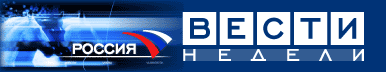 Во время «прямой связи» Премьер-министра РФ В.В.Путина большинство вопросов касались тарифов на ЖКУ. Он сообщил, что тарифы поменяются не раньше середины года.Аналогичный материал в программе ТНВ «Семь дней» и в «Итоги недели. Республика» (KZN).Эльмира Заляева. Конфликт между ТСЖ Урицкий и поставщиками тепла, воды и газа. Долг в 2 млн.рублей грозит ТСЖ банкротством, хотя жильцы утверждают, что платят за ЖКУ исправно в срок.Валерий Чернышов. До завершения первой ветки казанского метро остается немного.  Инна Данилова. Интервью с директором Центрального дома недвижимости Валерием Абсалямовым на тему динамики цен на жилье в Казани и Татарстане в целом. За помощь в уборке снега – вознаградят. Управляющие компании Автограда начали привлекать добровольцев к очистке дворов. Благое дело поможет и заработать деньги. Так, некоторые обслуживающие организации предлагают за один выход несколько сотен рублей. Необходимость дополнительных кадров возникла после продолжительных снегопадов. Дворники не всегда успевают вовремя приводить территории в порядок.Людмила Губянова. Для них самое главное событие года случилось под его занавес. Жители Елабуги получили квартиры по социальному найму. Новоселье в основном справили семьи, где есть дети-инвалиды и те, кто попал в трудную жизненную ситуацию. Еще недавно собственный уголок и для Габитовых был пределом мечтаний.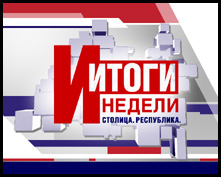 Лияна Сайфуллина. Планируется масштабная застройка таких поселков, как Юдино, Ометьево. В первую очередь, это дома по социальной ипотеке. А за ними – детские сады и школы. В управлении архитектуры прошли публичные слушания, на которых решалась судьба поселков. Многодетные семьи смогут получить землю под строительство. Об этом также сказал в своем выступлении Премьер-министр РФ В.В.Путин.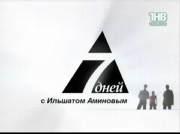 Зуфар Давлетшин. Конфликт между ТСЖ и поставщиком услуг возник в Муслюмово. «Муслюмовские инженерные сети» обвиняют товарищество в хронических «неплатежах». 